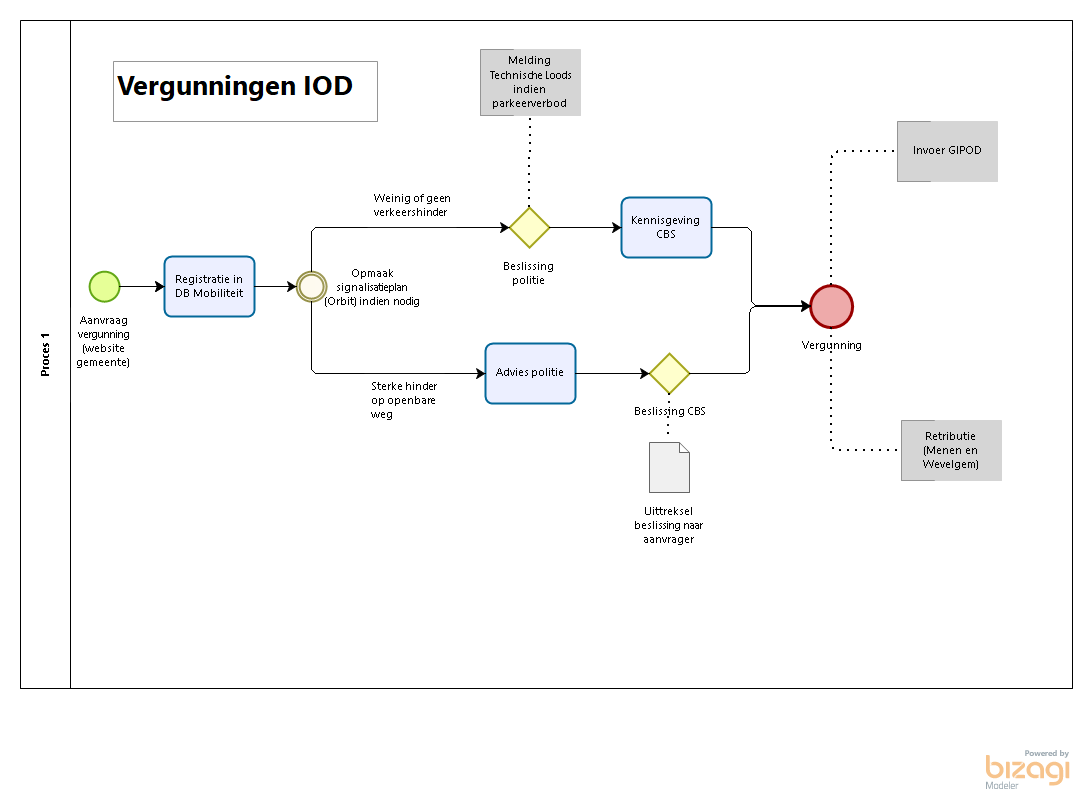 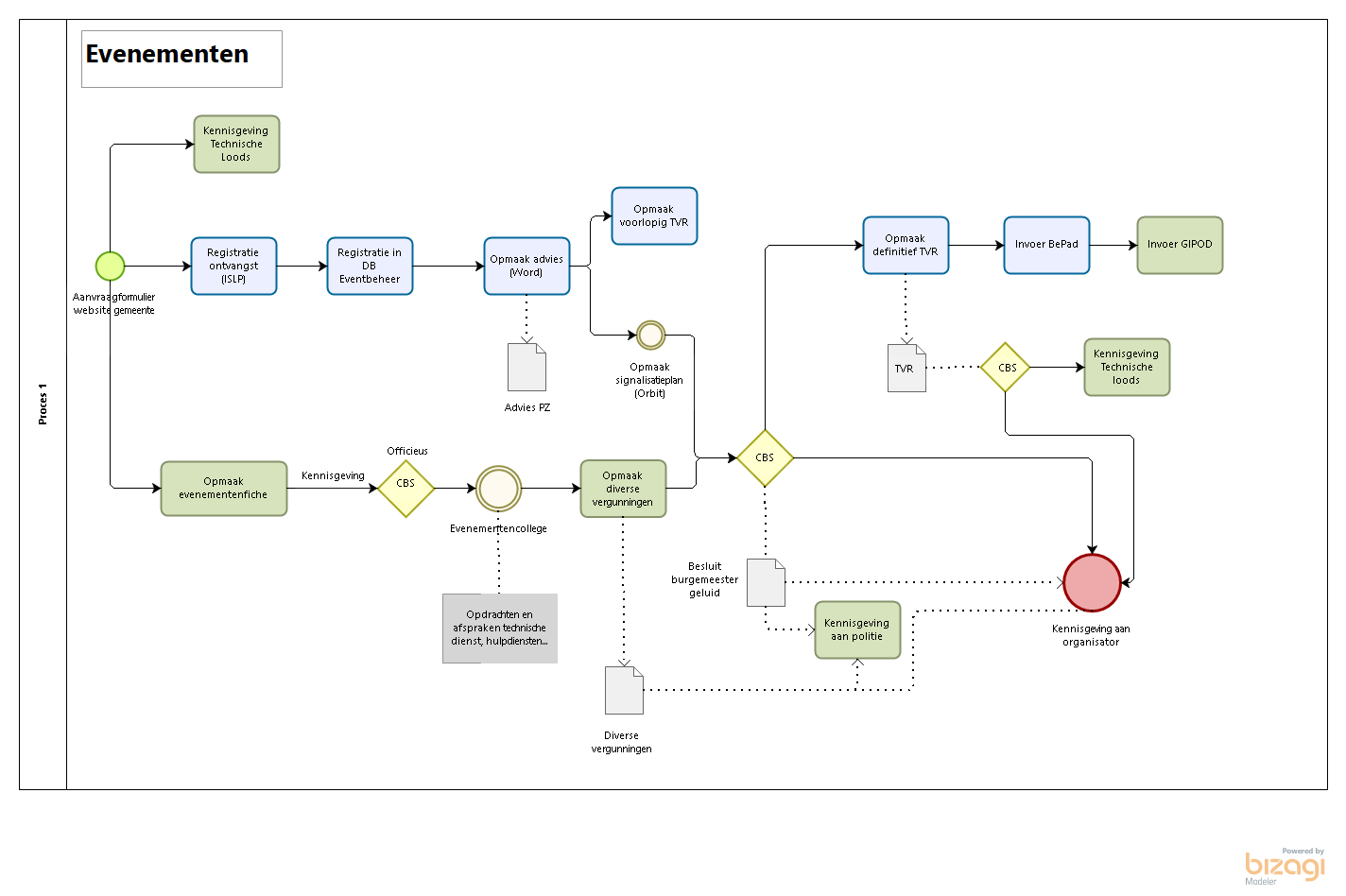 Knelpunten:Geen overzicht bij gemeente op IOD’s (enige bron bij de gemeente = notulen CBS)Ingave in GIPOD manueel (+ BePad)Opvolging retributie?